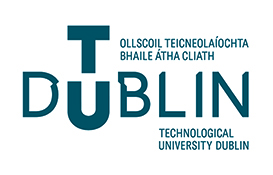 Spring Semester  May 2024 Exam TimetableFaculty of BusinessSchool of Global BusinessImportant notice for all students:Timetables are subject to change - revisit this site for updatesPlease ensure that you are in possession of a current photographic ID cardIf not, you should contact the Student Hub as soon as possibleNBA = National Basketball ArenaTU Dublin – Tallaght CampusPlease ensure you go to the room/area allocated for your course code on your ID CardBACHELOR OF BUSINESS (Ab Initio) INTERNATIONAL BUSINESS - YEAR 1 BACHELOR OF BUSINESS (Ab Initio) INTERNATIONAL BUSINESS - YEAR 1 BACHELOR OF BUSINESS (Ab Initio) INTERNATIONAL BUSINESS - YEAR 1 BACHELOR OF BUSINESS (Ab Initio) INTERNATIONAL BUSINESS - YEAR 1 BACHELOR OF BUSINESS (Ab Initio) INTERNATIONAL BUSINESS - YEAR 1 TimetableCourse CodeTA_ BITNL_D - Year 1 DATEDAYSUBJECTTIMELOCATION7th MayTuesdayFinancial Accounting for Business Managers 215:30 - 17:30NBA9th MayThursdayCross Cultural Management15:30 - 17:30NBA10th MayFridayEurope in a Global Context12:30 - 14:30NBA13th MayMondayPrinciples of Business 215:30 - 17:30NBA14th MayTuesdayGerman 2/Spanish 2/ French 209:30 - 11:30NBA16th MayThursdayBusiness Law - e19:00 - 21:00NBABACHELOR OF BUSINESS (Hons) INTERNATIONAL BUSINESS - YEAR 1 BACHELOR OF BUSINESS (Hons) INTERNATIONAL BUSINESS - YEAR 1 BACHELOR OF BUSINESS (Hons) INTERNATIONAL BUSINESS - YEAR 1 BACHELOR OF BUSINESS (Hons) INTERNATIONAL BUSINESS - YEAR 1 BACHELOR OF BUSINESS (Hons) INTERNATIONAL BUSINESS - YEAR 1 TimetableCourse CodeTA_ BITNL_ B Year 1DATEDAYSUBJECTTIMELOCATION7th MayTuesdayFinancial Accounting for Business Managers 215:30 - 17:30NBA9th MayThursdayCross Cultural Management15:30 - 17:30NBA10th MayFridayEurope in a Global Context12:30 - 14:30NBA13th MayMondayPrinciples of Business 215:30 - 17:30NBA14th MayTuesdayGerman 2/Spanish 2/ French 209:30 - 11:30NBA16th MayThursdayBusiness Law - e19:00 - 21:00NBABACHELOR OF BUSINESS (Ab Initio) INTERNATIONAL BUSINESS - YEAR 2BACHELOR OF BUSINESS (Ab Initio) INTERNATIONAL BUSINESS - YEAR 2BACHELOR OF BUSINESS (Ab Initio) INTERNATIONAL BUSINESS - YEAR 2BACHELOR OF BUSINESS (Ab Initio) INTERNATIONAL BUSINESS - YEAR 2BACHELOR OF BUSINESS (Ab Initio) INTERNATIONAL BUSINESS - YEAR 2TimetableCourse CodeTA_ BITNL_D - Year 2DATEDAYSUBJECTTIMELOCATION7th MayTuesdayMarketing & Business Development12:30 - 14:30NBA9th MayThursdayEconomics for Business - e09:30 - 11:30Moodle10th MayFridayInternational Trade & Policy15:30 - 17:30NBA11th MaySaturdayInnovation & Enterprise12:30 - 14:30NBA13th MayMondayFrench 4/German 4/Spanish 4 (e)12:30 - 14:30NBA16th MayThursdayManagement Accounting For Business Managers 209:30 - 11:30NBABACHELOR OF BUSINESS (Hons) INTERNATIONAL BUSINESS - YEAR 2 BACHELOR OF BUSINESS (Hons) INTERNATIONAL BUSINESS - YEAR 2 BACHELOR OF BUSINESS (Hons) INTERNATIONAL BUSINESS - YEAR 2 BACHELOR OF BUSINESS (Hons) INTERNATIONAL BUSINESS - YEAR 2 BACHELOR OF BUSINESS (Hons) INTERNATIONAL BUSINESS - YEAR 2 TimetableCourse CodeTA_ BITNL_ B Year 2DATEDAYSUBJECTTIMELOCATION7th MayTuesdayMarketing & Business Development12:30 - 14:30NBA9th MayThursdayEconomics for Business - e09:30 - 11:30Moodle10th MayFridayInternational Trade & Policy15:30 - 17:30NBA11th MaySaturdayInnovation & Enterprise12:30 - 14:30NBA13th MayMondayFrench 4/German 4/Spanish 4 (e)12:30 - 14:30NBA16th MayThursdayManagement Accounting For Business Managers 209:30 - 11:30NBABACHELOR OF BUSINESS (Hons) INTERNATIONAL BUSINESS - YEAR 4BACHELOR OF BUSINESS (Hons) INTERNATIONAL BUSINESS - YEAR 4BACHELOR OF BUSINESS (Hons) INTERNATIONAL BUSINESS - YEAR 4BACHELOR OF BUSINESS (Hons) INTERNATIONAL BUSINESS - YEAR 4BACHELOR OF BUSINESS (Hons) INTERNATIONAL BUSINESS - YEAR 4TimetableCourse CodeTA_ BITNL_ B Year 4DATEDAYSUBJECTTIMELOCATION7th MayTuesdayInternational Trade Law12:30 - 14:30142/1449th MayThursdaySpanish/French/German09:30 - 11:30223/22510th MayFridayGlobal Competitive Strategy15:30 - 17:30142/14413th MayMondayInternational Business12:30 - 14:30146/148Out of Semester15th MayWednesdayInnovation12:30 - 14:30142/144